Supplemental Figure 1: Receiver Operator characteristics curve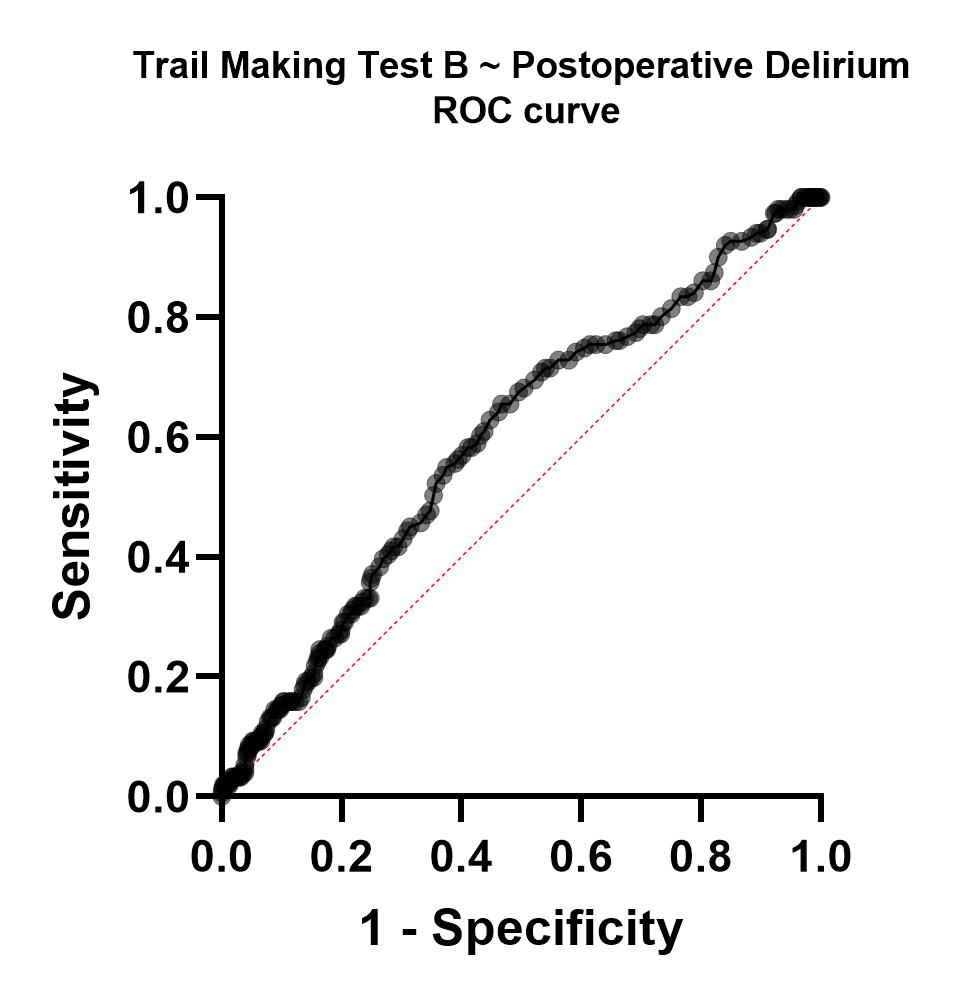 Note: Receiver Operator Characteristics curve showing the performance of preoperative Trail Making Test B scores predicting postoperative delirium. The area under the curve is 0.60 [(95% CI 0.55 – 0.64) p< 0.001] for n = 841.Supplemental Table 1: Summary of Missing DataSupplemental Table 2: Outlier and respective Trail Making Test B scoresVariable Number of Missing DataAge0Sex0ISCED77Preoperative Charlson Comorbidity Index4GDS117Frailty223Sum of taken drugs91Trail Making Test B score (in seconds)128822533256426852456248725082709268102911125212284132561429415298162641726018259192702027121295